Mpango wa Watoto wachanga wa NC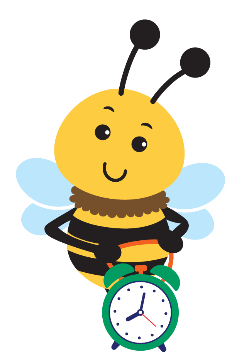 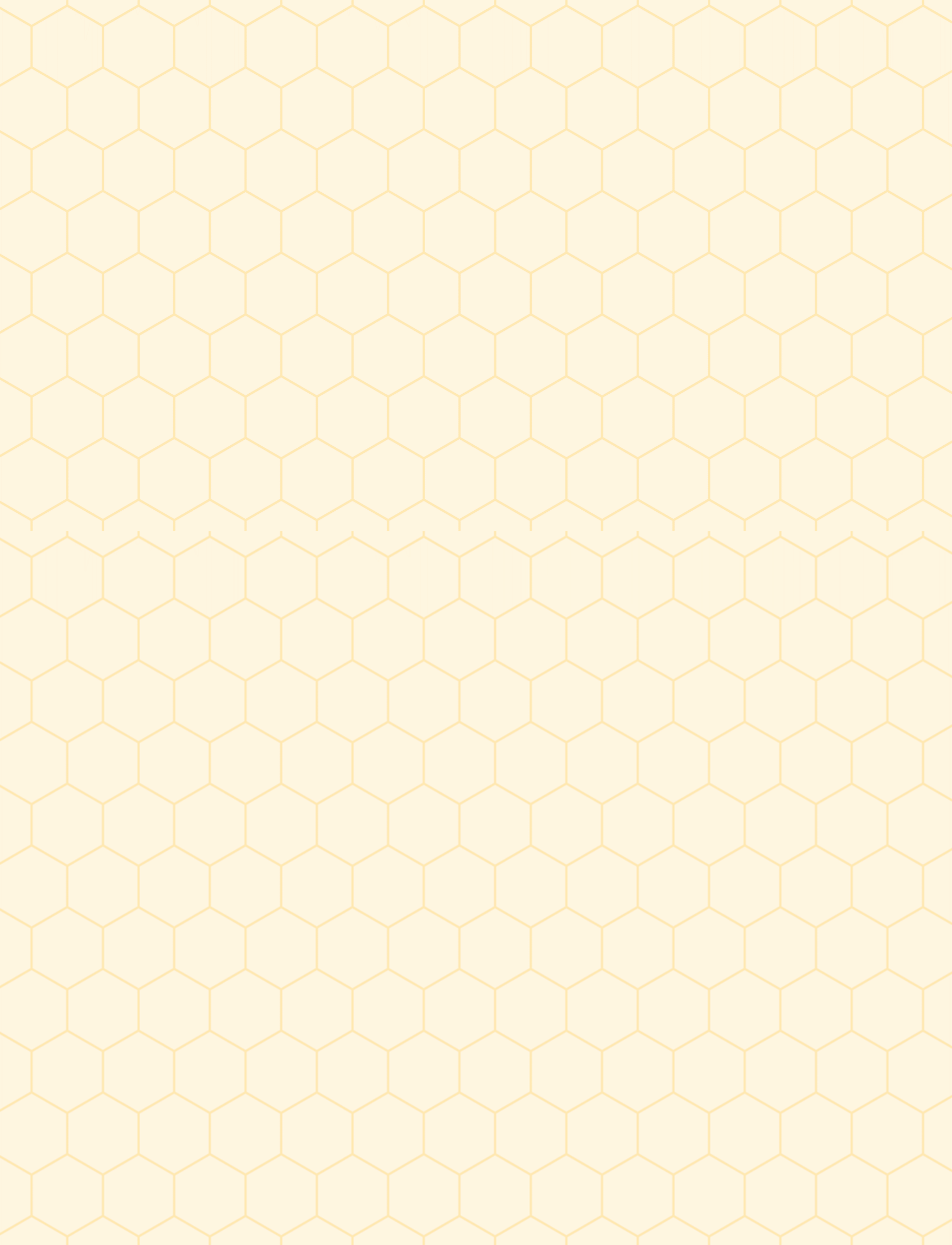 Kama unavyojua, ndivyo utakavyokua bora zaidiProgramu ya Mkopo wa Teknolojia ya KusaidiaMaagizo ya utunzaji na usafiSehemu muhimu ya kutunza kifaa cha teknolojia saidizi ni kusafisha baada ya kila matumizi au mara kwa mara. Utunzaji sahihi na kusafisha kifaa huruhusu familia yako kufaidika kikamilifu nayo. Pia husaidia kuhakikisha usalama wa mtoto wako. Ikiwa inapatikana, fuata maagizo ya mtengenezaji ya kusafisha kifaa. Vinginevyo:Tumia futa ya kusafisha au sanitizer kwenye kitambaa cha karatasi au sifongo kidogo ili kusafisha kifaa. Usinyunyuzie dawa moja kwa moja kwenye kifaa.Epuka kutumia maji mengi au visafishaji vikali vinavyoweza kuharibu kifaa.Kausha kifaa kwa kitambaa baada ya kusafisha.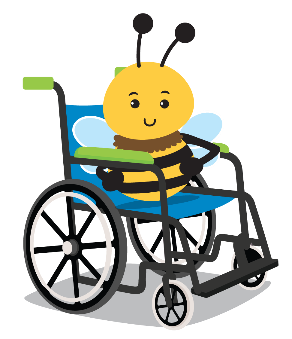 Vidokezo zaidiIkiwa kifaa hakifanyi kazi vizuri au unaona matatizo yoyote (kwa mfano, vipande vilivyolegea, straps zinazokosekana) wasiliana na Mratibu wako wa Huduma ya Uingiliaji wa Mapema (EISC).Ikiwa kifaa kinaendeshwa na betri, kizima wakati hakitumiki.. Weka sehemu zote za kifaa, kama vile kamba na vifuniko vya betri, vilivyoambatishwa wakati wa mkopo ili kuepuka upotezaji.Maelezo ya Mawasiliano ya CDSA: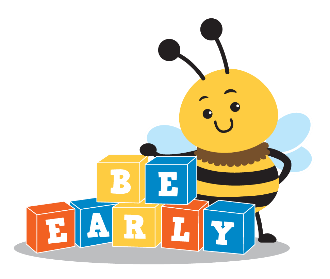 Jina la EISC:     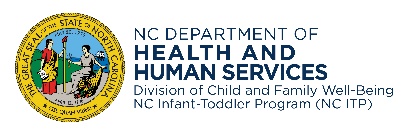 Hali ya North Carolina | Wizara ya Afya na Huduma za Binadamu www.ncdhhs.govIdara ya Ustawi wa Mtoto na Familia | Sehemu ya Uingiliaji wa MapemaN.C. DHHS ni mwajiri na mtoaji wa fursa sawa. 12/11, 3/22, 1/23www.ncdhhs.gov/itp-beearly